Ooltewah Middle School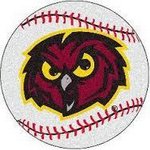 	     2017 Baseball ScheduleDate	Day	Opponent	Place		Time3/28		Tues		@ Brown*		BMS			4:003/30		Thur		@ East Ridge*	Camp Jordan	4:003/31		Fri		@Hixson*		HMHS		4:004/3		Mon		@ Loftis*		LMHS		4:004/6		Thur		Hunter*		HMS			4:004/7		Fri		@ Sale Creek*	SCMHS		5:004/10		Mon		@ Orch Knob	Avondale		5:004/13		Thur		@ CSLA		CSLA		5:004/17		Mon		@ East Ham	EHMHS		3:304/20		Thur		Hunter+		OYA			4:304/24		Mon		East Ridge+	Camp Jordan	4:304/27		Thur		Brown+		OHS			4:005/1		Tues		Dalewood+		OYA			4:305/5		Fri		1st Round Games (Single Elimination)5/8-5/12	Mon		Tournament Begins*Denotes a non-division game.+Denotes a home game.